平成29年度千葉支部ボウリング大会、忘年会のご案内千葉県建築士会千葉支部 支部長　加藤　文男　拝啓、晩秋の候、会員各位に於かれましては、益々ご盛栄のこととお喜び申し上げます。さて、例年恒例のボウリング大会並びに忘年会を企画致しましたので、奮ってご参加下さいます様ご案内致します。なお、下記に詳細、申込要領を記して送付致します。敬具記 ボウリング大会 日　時　　2019年12月14日（土）　16時30分開始会　場　　アサヒボウリングセンター　受付　16：15　　開始　16：30　　　　　千葉市中央区新宿２-１-５　TEL：０４３-２４２-２３３１会　費　　１,１００円2ゲーム（貸し靴300円は自己負担） 忘　　年　　会 日　時　　2019年12月14日（土）　17時30分～19時30分会　場　　いち凛 千葉本店千葉県千葉市中央区富士見1-15-2 クラマンビル 9F　　　　　TEL：050-5596-1803会　費　　３,０００円　　　　　　　　　　　　　　　　　　　　　　（切り取らずにＦＡＸ送信して下さい） 参 加 申 込 書 　　　　１２月７日(日 ）までに〇〇〇でお申込下さい千葉支部長　加藤　文男　　メアド等＊＊＊ボウリング大会　　　　　　出　席　　欠　席　（いずれかチェックして下さい）忘　　年　　会　　　　　　出　席　　欠　席会　員　ご　氏　名　　　　　　　　　　　　　　　　　　　　　　　　当日連絡先電話番号　　　　　　　　　　　　　　　　　　　　　　　　千葉県建築士会千葉支部　忘年会　会場案内日時：2019年12月14日（土）　17時30分～19時30分　2時間会費：3,000円／人店名：いち凛 千葉本店電話番号：050-5596-1803住所：千葉市中央区富士見1-15-2 クラマンビル 9F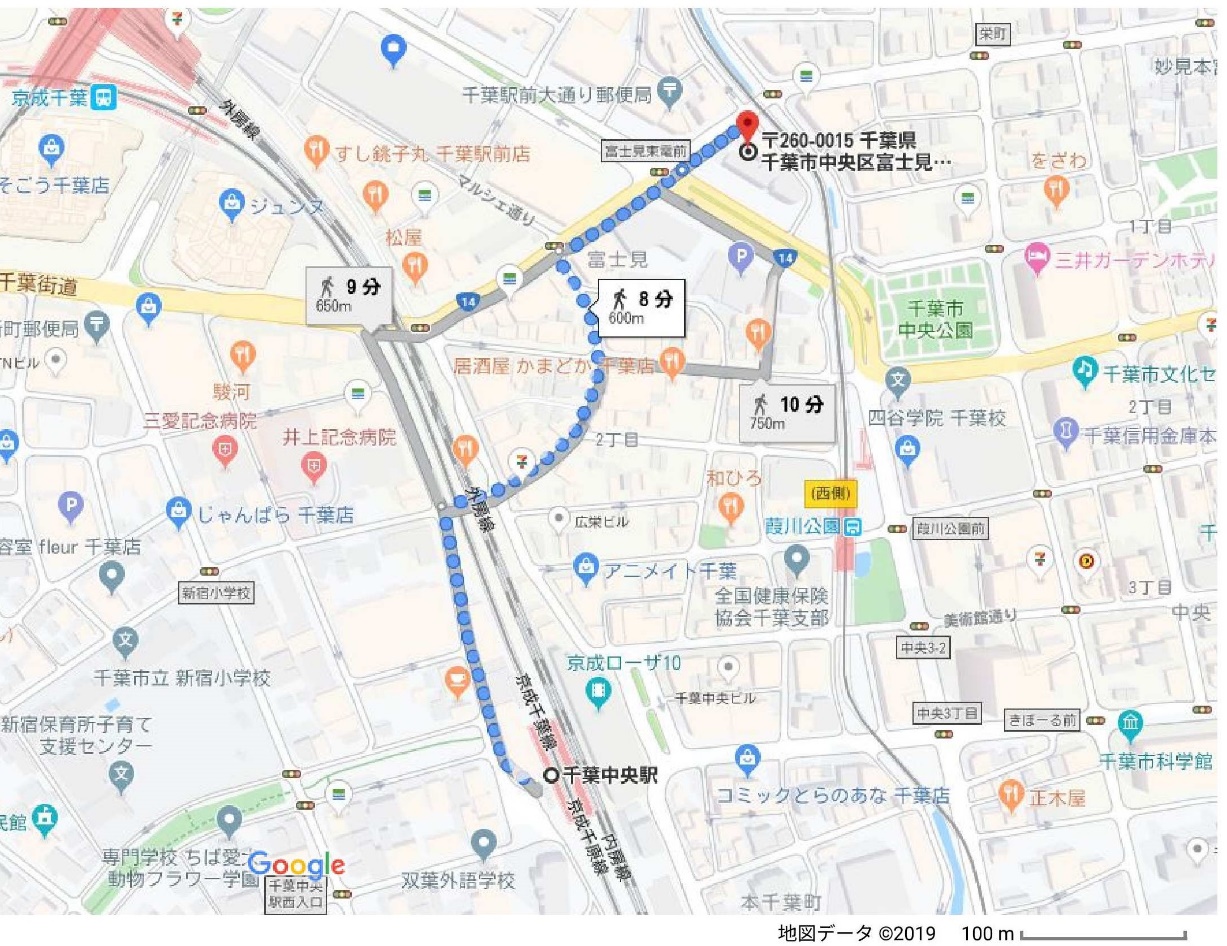 